Biodiversity gain statement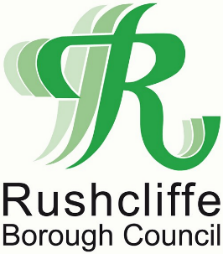 Submit a biodiversity gain statement to show how your development has considered biodiversity net gain. When to use this form  A biodiversity gain statement shows how a development may achieve a minimum of 10% biodiversity net gain (BNG). Submit this form to your local planning authority with your initial planning application. All parts of this form must be completed (unless directed by the form to skip ahead) and all supporting documents must be provided to meet local validation requirements.When not directed by a hyperlink to another question, always proceed to the next question.Parts of the form identified by an * represent “Statutory minimum information” outlined in Article 7 of The Town and Country Planning (Development Management Procedure) (England) Order 2015Submission details1.1 Date  For example, 3/11/2023 1.2 Local planning authority (LPA) 1.3 Development site address If the site does not have an address, enter the OS grid reference. 1.4 Describe the development Tell us about the proposed development and any changes of use (250 words). Developer details 2.1 Applicant name 2.2 Company name 2.3 Address 2.4 Email address  2.5 Telephone number 2.6 Declaration By signing this declaration, you confirm that the information you give is complete and correct. Any opinions are your genuine opinions. 2.7 Signature 2.8 Date 3. Responsible person details Tell us about who is responsible for completing the biodiversity gain statement. For example, a consultancy ecologist or planning agent. 3.1 Name 3.2 Company name 3.3 Address 3.4 Email address  3.5 Telephone number 3.6 Declaration By signing this declaration, you confirm that the information you give is complete and correct. Any opinions are your genuine opinions. 3.7 Signature 3.8 Date 4 Biodiversity net gain exemption4.1* Do you believe this application is exempt from statutory biodiversity net gain? See https://www.gov.uk/guidance/biodiversity-net-gain-exempt-developments  Yes – Proceed to 4.2  No - Proceed to section 5 4.2* Which exemption best applies to your application? Small sites (exempt from statutory net gain requirements until 2nd April 2024, or as set out by the Secretary of State). Proceed to 4.3 Developments below the threshold – Proceed to 4.4 Householder applications – Proceed to 4.7 Self-build and custom build applications - Proceed to 4.7 Biodiversity gain site – Proceed to Section 54.3 Does your development meet the governments criteria for small sites?Small sites, are exempt under Statutory net gain until 2nd April 2024 (or as set out by the Secretary of State) Yes – Proceed to 4.7 No – Proceed to Section 54.4 Have all habitats (including urban) with a distinctiveness score above 0 been assessed/considered when making this judgement?This includes, but is not limited to, ivy covered walls, planters, and vacant/derelict land. Yes No 4.5 Has habitat degradation since January 2020 been considered when making this judgement? Yes No 4.6 Is your application likely to have a negative impact on habitat outside of the red line boundary? Yes No 4.7* Explain why you believe that this development is exempt from Biodiversity Net Gain Statement Form Complete5. Biodiversity net gain baseline5.1* Is the relevant date for the pre-development biodiversity value the same date as the planning application?  Yes - Proceed to 5.4 No - Proceed to 5.25.2* What date have you put? 5.3* Explain why your relevant date is different to the planning application date.5.4* Is there any evidence of habitat degradation that has taken place on site since January 2020? Yes - Proceed to 5.5 No – Proceed to 5.65.5* Describe the nature of the degradation and how this has been factored into your application.5.6* Does the site (or did the site prior to degradation) have any Irreplaceable Habitats? https://defralanduse.blog.gov.uk/2023/10/05/irreplaceable-habitats-and-bng-what-you-need-to-know/ .  Yes - Proceed to 5.7 No – Proceed to 5.85.7* Describe the type and conditions irreplaceable habitats that are (were) present.5.8 Does your site fall within a strategically important area? Please see the online guidance at https://www.rushcliffe.gov.uk/environment/ecology-in-planning-and-biodiversity-net-gain/#BNG section 2.6) or the Nottinghamshire Local Nature Recovery Strategy (where available – see https://www.nottinghamshire.gov.uk/planning-and-environment/local-nature-recovery-strategy)  Yes  No 5.9* Confirm you have used the statutory biodiversity metric tool? Use small site metric when appropriate.Failure to do so will result in the validation requirements not being met.  Yes No 5.10* Biodiversity metric calculation  Send your biodiversity metric calculation to the LPA (in its original form, i.e., an excel spreadsheet) and enter the file name. 5.11* Condition assessments and Methodology (if applicable ǂ) ǂ This is only not applicable if all baseline habitats do not require a condition assessment in accordance with the statutory biodiversity metric. Send your condition assessments to the LPA and enter the file name. 5.12* Pre-development habitat survey report (UKHAB V2.0 preferred) and map (Including North) Send your baseline habitat survey report and map to the LPA. Enter the file name. 5.13 Preliminary Ecological Appraisal (PEA) (Outline Application only)Send your PEA report to the LPA. Enter the file name. 6. Biodiversity net gain post development (Full Application only)6.1 Confirm you have added post development details to the metric tool submitted with this application. Failure to do so will result in the validation requirement not being met.  Yes No 6.2 Post-development habitat map or landscape plan Send your post-development habitat map and/or landscape Plan to the LPA. Enter the file name. 6.3 Will the development have any negative impact on irreplicable habitats?Including individual ancient/veteran trees.  Yes - Proceed to 6.4 No – Proceed to 6.56.4 Irreplaceable Habitat compensation plan Send your draft Irreplaceable Habitat compensation plan to the LPA and enter the file name. 6.5 Ecological Impact AssessmentSend your EcoIA report to the LPA. Enter the file name. 6.6 How do you foresee achieving the required minimum (10%) net gain percentage?  On-site – Proceed to 6.7 Off-site – Proceed to section 7 Both – Proceed to 6.7 then Section 76.7 Does your application include any on-site habitat enhancements/creations that could be considered ‘significant’? For more information as to what is considered significant, please visit https://www.gov.uk/guidance/make-on-site-biodiversity-gains-as-a-developer Yes - Proceed to 6.8 No - Proceed to section 7 (or Statement Form Complete)6.8 Tell us about the significant on-site enhancements/creations. Which parcels does significance apply to, what total units and % gain is made up by these parcels. Do any of these have a high/very high difficulty level in achieving, if so, how will you manage it?6.9 Habitat monitoring and management plan (HMMP) for significant on-site enhancement/creations. For more information on HMMP, please visit https://www.gov.uk/guidance/creating-a-habitat-management-and-monitoring-plan-for-biodiversity-net-gain. Send your draft HMMP (where possible use Natural England Template) to the LPA. Enter the file name. 6.10 Does your application include an excess of significant on-site units?  Yes  - Proceed to 6.11 No - Proceed to section 7 (or Statement Form Complete)6.11 Are you looking to secure these excess units to be placed on Natural England Off-site Register?  Yes Proceed to 6.12 No - Proceed to section 7 (or Statement Form Complete)6.12 Give details Tell us about the units and which specific parcels you would like to secure. Provide details as to how trading rules remain met (250 words). Proceed to section 7 (or Statement Form Complete)7. Biodiversity net gain post development – Off-site (Full Application only)Answer this section if your development includes/requires off-site habitat enhancements. 7.1 Explain why you’re using off-site biodiversity units. Ensure you make reference to the Biodiversity Gain Hierarchy and the NPPF Mitigation Hierarchy7.2 Have you (preliminarily) secured off-site units?  Yes – Proceed to 7.3 No - Statement Form Complete7.3 Confirm you have added proposed off-site gains to the metric tool submitted with this application. Failure to do so will result in the validation requirement not being met.  Yes No 7.4 Which option best describes the location of your off-site provision?LPA refers to the Local Planning Authority this application has been submitted to. National character areas can be found at https://www.gov.uk/government/publications/national-character-area-profiles-data-for-local-decision-making/national-character-area-profiles#ncas-in-east-midlands  Within the same LPA and same National Character area Within the same LPA or same National Character area Within a neighbouring LPA or neighbouring National Character area Not within the same or neighbouring LPA or National Character area7.5 Provide the exact location of the off-site provision.If the site does not have an address, enter the OS grid reference7.4 Provide details of the off-site provider. Name Email address  Telephone number 8. Form Complete 8.1 Can we share your ecological survey data with the Local Environmental Records Centre or other bodies? (Optional)This survey data may be used to better inform Local Policies and inform action taken by local organisations to further enhance/protect the natural environment. This data is also made available for academic research via the Record Centre. Yes  No 8.2 Save this file as a .doc , .docx or .pdf and submit with your application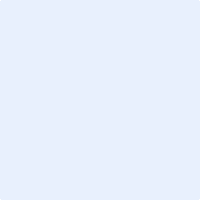 